ApprovedMinutesDecember 13, 2016Members Present: 	Peter McManus, Chair (PM)	Werner Fritz (WF) 	Paul McLaughlin PL)	Julianne North (JN)Others Present:	Kathleen Farrell, Administrative Assistant	Atli Thorarensen, Finance Committee Associate (AT)	Arthur Jurczyk, Finance Committee Associate (AJ)	Brooke Clenchy, Superintendent Nashoba RSD (BC)	Mark Jones, Member Nashoba Regional School Committee (MJ)Call to Order: 7:30pmCommittee welcomed Arthur Jurczyk as an Associate Committee Member appointed by the Town ModeratorReserve Fund Transfer Requests noneReview of Minutes(WF) moved to approve minutes of November 22, 2016 (JN) second, unanimous support				Liaison Reports8:00pm Brooke Clenchy, Superintendent of the Nashoba Regional School District came to the meeting to introduce herself and answer any questionsContracts are up this year and 80% of the budget is staffing(AT) Asked about increasing costs like health insurance and Special Education(BC) The Special Education population continues to grow8:15pm Mark Jones came to talk to the committee about the timing of the School District Budget planningHe shared with the committee FY 17 Revenues by Source, Line Item Control Accounts, budget drivers and enrollment projectionsNext Meeting 1/10/17 at 7:00pm9:30pm Meeting adjourned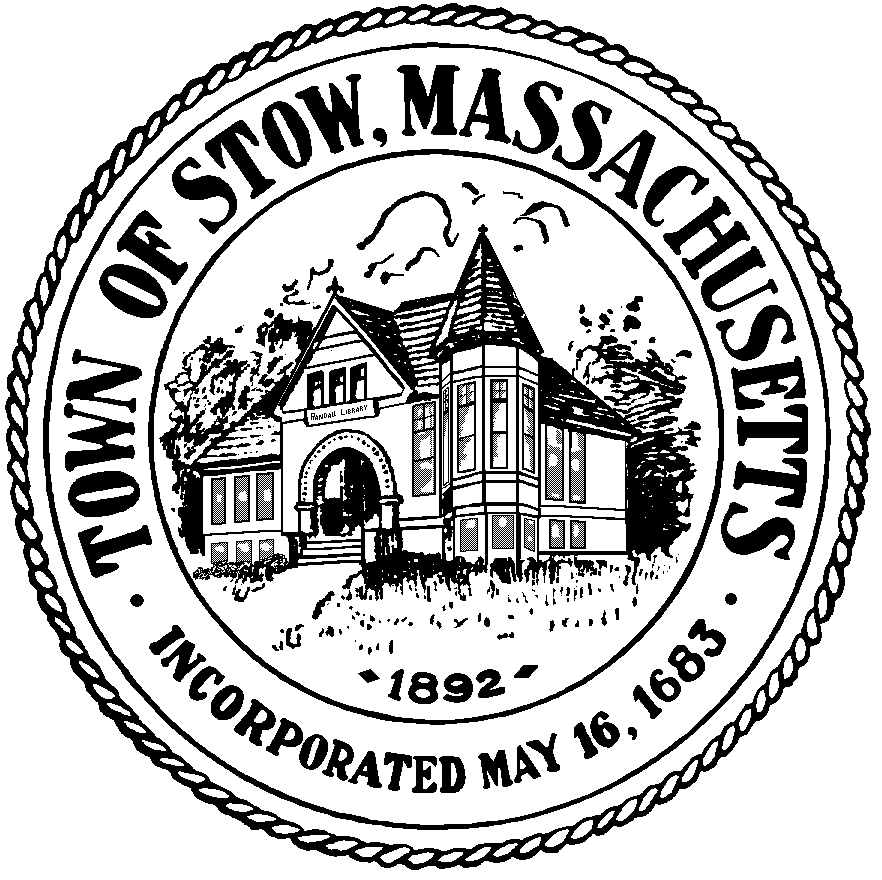 